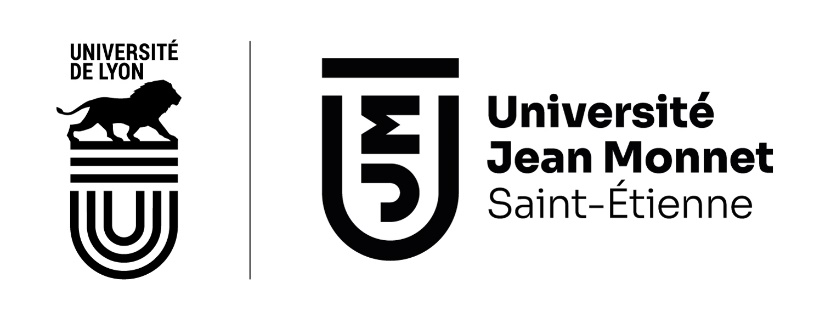 DEMANDE □ de CO-DIRECTION ou de □ CO-ENCADREMENTDe THESE de DOCTORATFormulaire à remplir électroniquement et à transmettre aux Etudes doctoralesAnnée universitaire __________Ecole doctorale		__________________________________________Laboratoire UJM		__________________________________________Etudiant·e		__________________________________________Année de doctorat		__________________________________________Discipline du doctorat		__________________________________________Directeur·ice de thèse		__________________________________________Etablissement d’origine et laboratoire	__________________________________________Grade (préciser si HDR)		__________________________________________□ CO-ENCADRANT·E ou □ CO-DIRECTEUR·ICE :____________________________________________________________________________Etablissement d’origine et laboratoire	__________________________________________Adresse Postale                                          __________________________________________Grade (préciser si HDR)		__________________________________________Thématique de recherche	__________________________________________Opportunité de la demande – commentaires________________________________________________________________________________________________________________________________________________________________________________________________________________________________________________________________________________________________________________Date : ________________________________Signature de la Directrice ou du Directeur de thèseSI ETABLISSEMENT EXTERIEUR, MERCI DE FOURNIR UN CV.